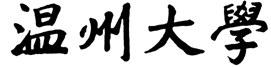 硕士研究生招生考试（初试）业务课考试大纲  考试科目：文学评论与写作           科目代码：                该大纲适应于文艺学、中国古典文献学、中国古代文学、中国现当代文学、比较文学与世界文学五个方向。考生可根据报考方向查看相关信息。参考书目（所列参考书目仅供参考，非考试科目指定用书）：文艺学：《文艺学研究论文写作:案例与方法》，曾军主编，上海大学出版社，2022年。中国古典文献学：无。中国古代文学：无。中国现当代文学：无。比较文学与世界文学：《外国文学欣赏与批评》，黄源深、周立人编著，上海外语教育出版社，2003年。考试形式试卷满分：150分                 考试时间：180分钟答题方式：闭卷、笔试考查范围：文艺学：以马克思主义文学与美学理论作为指导，评价文学史与文学生活中的文学现象。能熟练运用中西文学理论核心概念、命题来分析评价文学作品、文学现象。熟悉古希腊、文艺复兴、18~20世纪西方文学理论史中的核心人物、作品、代表性观点。2500字左右。中国古典文献学：无。中国古代文学：无。中国现当代文学：选择一篇或数篇中国现当代文学作品，或针对中国现当代文学史上的某种思潮、现象，撰写一篇评论。2500字左右。比较文学与世界文学：该科目考察考生结合相关欧美文学史、比较文学理论知识，对具体作品进行阐释评价的能力，要求考生围绕中外文学作品或文学现象进行评论写作，评论写作要紧扣研究对象展开阐释，论点鲜明，有理有据，要展开论证，表达要有逻辑层次。2500字左右。